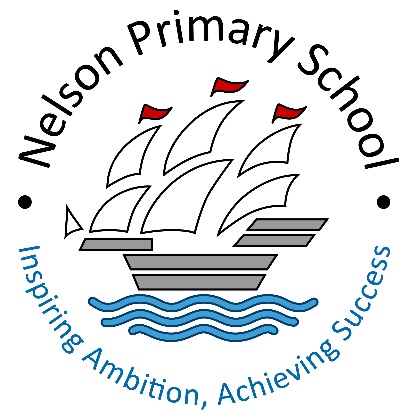 Pupil Premium Impact Statement 2018-19Expenditure Increase pastoral support – EYFS TAs, Pastoral Support Worker, Headstart programme, uniform, breakfast club placesRaising Attainment – HLTA, Booster groups, Easter School (year 6), ESP places, , contribution to additional teachers in years 5 and 6, Speech and Language Therapist (1 day per week), accelerated reader, mathletics, Raising Aspirations - Music exams,  The Brilliant Club (Scholar’s Programme), Poetry RetreatMilk for allImpactThe gap between pupils eligible and those that are not has narrowed. In years R – 5, pupils eligible for pupil premium are performing either above or at the same level as those without in reading, writing and maths.  Only in year 6 was there still a gap between the two groups for reading and writing. However, it should be noted that the pupil premium pupils in year 6 were above national average for reading and well above national average for maths. OverviewPupils on roll835Number of pupils eligible for pupil premium231% of pupils eligible for pupil premium28%Total amount£304,920